 Reconciliation report for 2021_ICD_NationaReportingObligations_EN.docx (2021_ICD_NationaReportingObligations_EN.docx)SummaryParticipantsT (Type) - B = Bullet, C = Comment, P = Proposed Change, R = RatingS (Status) - A = Accepted, C = Closed, O = Open, W = Withdrawn, M = Merged Reconciliation report for 2021_ICD_NationaReportingObligations_ES.docx (2021_ICD_NationaReportingObligations_ES.docx)SummaryParticipantsT (Type) - B = Bullet, C = Comment, P = Proposed Change, R = RatingS (Status) - A = Accepted, C = Closed, O = Open, W = Withdrawn, M = Merged Reconciliation report for 2021_ICD_NationaReportingObligations_FR.docx (2021_ICD_NationaReportingObligations_FR.docx)SummaryParticipantsT (Type) - B = Bullet, C = Comment, P = Proposed Change, R = RatingS (Status) - A = Accepted, C = Closed, O = Open, W = Withdrawn, M = Mergedno comments to show.Title2021 ICD: Proposed Terms of Reference for the IC Sub-group on National Reporting Obligations (NRO) (Id 1052)DescriptionEnd Date31 Aug 2021 11:45 PMReview StatusClosed (1 Sep 2021 10:38 AM)NameStatusRoleSummaryCommentsLast ActivityAfghanistanNot StartedReviewer0AlbaniaNot StartedReviewer0AlgeriaNot StartedReviewer0Antigua and BarbudaNot StartedReviewer0APPPCNot StartedReviewer0ArgentinaCompletedReviewer11 Sep 2021 1:24 AMArmeniaNot StartedReviewer0AustraliaCompletedReviewer1226 Aug 2021 7:43 AMAustriaNot StartedReviewer0AzerbaijanNot StartedReviewer0BahamasNot StartedReviewer0BahrainNot StartedReviewer0BangladeshNot StartedReviewer0BarbadosIn ProgressReviewer119 Aug 2021 9:04 PMBelarusNot StartedReviewer0BelgiumNot StartedReviewer0BelizeNot StartedReviewer0BeninNot StartedReviewer0BhutanNot StartedReviewer0BoliviaNot StartedReviewer0Bosnia and HerzegovinaNot StartedReviewer0BotswanaNot StartedReviewer0BrazilIn ProgressReviewer130 Aug 2021 10:48 PMBulgariaNot StartedReviewer0Burkina FasoNot StartedReviewer0BurundiNot StartedReviewer0CANot StartedReviewer0Cabo VerdeNot StartedReviewer0CambodiaNot StartedReviewer0CameroonNot StartedReviewer0CanadaNot StartedReviewer0Caribbean Agricultural Health and Food Safety AgencyNot StartedReviewer0Central African RepublicNot StartedReviewer0ChadNot StartedReviewer0ChileNot StartedReviewer0ChinaIn ProgressReviewer826 Aug 2021 4:29 AMColombiaCompletedReviewer031 Aug 2021 8:33 PMComorosNot StartedReviewer0CongoIn ProgressReviewer011 Aug 2021 3:29 PMCongo, DRNot StartedReviewer0COSAVE ΣCompletedReviewer71 Sep 2021 1:10 AMCosta RicaIn ProgressReviewer011 Aug 2021 4:56 PMCote d'IvoireNot StartedReviewer0CroatiaNot StartedReviewer0CubaCompletedReviewerNo hay comentarios al documento.023 Aug 2021 5:36 PMCyprusNot StartedReviewer0CzechiaIn ProgressReviewer013 Aug 2021 9:06 AMDenmarkNot StartedReviewer0DjiboutiNot StartedReviewer0DominicaNot StartedReviewer0Dominican RepublicNot StartedReviewer0Ecuador ΣNot StartedReviewer0EgyptNot StartedReviewer0El SalvadorNot StartedReviewer0EPPONot StartedReviewer0Equatorial GuineaNot StartedReviewer0EritreaNot StartedReviewer0EstoniaNot StartedReviewer0EswatiniNot StartedReviewer0EthiopiaNot StartedReviewer0European UnionNot StartedReviewer0Fiji Σ ΣCompletedReviewer230 Aug 2021 6:05 AMFinlandNot StartedReviewer0FranceNot StartedReviewer0GabonNot StartedReviewer0GambiaNot StartedReviewer0GeorgiaNot StartedReviewer0GermanyNot StartedReviewer0GhanaNot StartedReviewer0GreeceNot StartedReviewer0GrenadaNot StartedReviewer0GuatemalaNot StartedReviewer0GuineaNot StartedReviewer0Guinea-BissauNot StartedReviewer0GuyanaNot StartedReviewer0HaitiNot StartedReviewer0HondurasNot StartedReviewer0HungaryNot StartedReviewer0IAPSCNot StartedReviewer0IcelandNot StartedReviewer0IndiaNot StartedReviewer0IndonesiaNot StartedReviewer0IPPC SecretariatReview OwnerOwner01 Jul 2021 10:06 AMIranNot StartedReviewer0IraqNot StartedReviewer0IrelandNot StartedReviewer0IsraelNot StartedReviewer0ItalyNot StartedReviewer0JamaicaNot StartedReviewer0JapanNot StartedReviewer0JordanNot StartedReviewer0KazakhstanNot StartedReviewer0KenyaNot StartedReviewer0KiribatiNot StartedReviewer0Korea, Democratic People's Republic ofNot StartedReviewer0Korea, Republic ofIn ProgressReviewer05 Jul 2021 8:45 AMKuwaitNot StartedReviewer0KyrgyzstanNot StartedReviewer0Lao People's Democratic RepublicNot StartedReviewer0LatviaNot StartedReviewer0LebanonNot StartedReviewer0LesothoNot StartedReviewer0LiberiaNot StartedReviewer0LibyaNot StartedReviewer0LithuaniaNot StartedReviewer0LuxembourgNot StartedReviewer0MadagascarIn ProgressReviewer023 Aug 2021 12:44 PMMalawiCompletedReviewer131 Aug 2021 8:29 PMMalaysiaNot StartedReviewer0MaldivesNot StartedReviewer0MaliNot StartedReviewer0MaltaNot StartedReviewer0MauritaniaNot StartedReviewer0MauritiusNot StartedReviewer0MexicoCompletedReviewer131 Aug 2021 4:03 AMMicronesiaNot StartedReviewer0MoldovaNot StartedReviewer0MongoliaNot StartedReviewer0MontenegroNot StartedReviewer0MoroccoNot StartedReviewer0MozambiqueNot StartedReviewer0MyanmarCompletedReviewer010 Aug 2021 12:44 PMNamibiaNot StartedReviewer0NAPPONot StartedReviewer0Nauru Not StartedReviewer0NepalCompletedReviewerNepal is supportive of this, with no comments.228 Aug 2021 6:52 PMNEPPONot StartedReviewer0NetherlandsNot StartedReviewer0New ZealandNot StartedReviewer0NicaraguaNot StartedReviewer0NigerNot StartedReviewer0NigeriaNot StartedReviewer0NiueNot StartedReviewer0NorwayNot StartedReviewer0OIRSANot StartedReviewer0OmanNot StartedReviewer0PakistanNot StartedReviewer0PalauNot StartedReviewer0PanamaIn ProgressReviewer07 Jul 2021 12:41 AMPapua New GuineaNot StartedReviewer0ParaguayIn ProgressReviewer131 Aug 2021 8:17 PMPeruNot StartedReviewer0PhilippinesNot StartedReviewer0PolandNot StartedReviewer0PortugalNot StartedReviewer0PPPONot StartedReviewer0QatarNot StartedReviewer0Republic of North MacedoniaNot StartedReviewer0RomaniaNot StartedReviewer0Russian FederationNot StartedReviewer0RwandaNot StartedReviewer0Saint Kitts And NevisNot StartedReviewer0Saint LuciaNot StartedReviewer0Saint Vincent and The GrenadinesNot StartedReviewer0SamoaNot StartedReviewer0Sao Tomé and PrincipeNot StartedReviewer0Saudi ArabiaNot StartedReviewer0SenegalNot StartedReviewer0SerbiaNot StartedReviewer0SeychellesNot StartedReviewer0Sierra LeoneNot StartedReviewer0SingaporeCompletedReviewerSingapore is supportive of this proposed TOR. Thanks. 013 Aug 2021 7:08 AMSlovakiaNot StartedReviewer0SloveniaNot StartedReviewer0Solomon IslandsOfflineReviewer05 Jul 2021 7:13 AMSouth AfricaCompletedReviewerThe National Plant Protection Organization of  South Africa agrees with this draft and has no further inputs.031 Aug 2021 12:33 PMSouth SudanNot StartedReviewer0SpainNot StartedReviewer0Sri LankaNot StartedReviewer0SudanNot StartedReviewer0SurinameNot StartedReviewer0SwedenNot StartedReviewer0SwitzerlandIn ProgressReviewer04 Aug 2021 12:08 PMSyrian Arab RepublicNot StartedReviewer0TajikistanNot StartedReviewer0TanzaniaNot StartedReviewer0ThailandNot StartedReviewer0Timor-LesteNot StartedReviewer0TogoNot StartedReviewer0TongaNot StartedReviewer0Trinidad and TobagoNot StartedReviewer0TunisiaNot StartedReviewer0TurkeyNot StartedReviewer0TuvaluNot StartedReviewer0UgandaNot StartedReviewer0UkraineNot StartedReviewer0United Arab EmiratesNot StartedReviewer0United KingdomNot StartedReviewer0United States of AmericaCompletedReviewer2426 Aug 2021 12:56 PMUruguayIn ProgressReviewer720 Aug 2021 8:26 PMVanuatuNot StartedReviewer0VenezuelaCompletedReviewerDe acuerdo con lo plasmado.020 Jul 2021 4:16 PMViet NamNot StartedReviewer0YemenNot StartedReviewer0ZambiaNot StartedReviewer0ZimbabweNot StartedReviewer0ParaTextTCommentSAuthor CommentG(General Comment)CCategory : SUBSTANTIVE (69) Argentina (1 Sep 2021 1:24 AM)Argentina supports comments from COSAVEOG(General Comment)CCategory : TECHNICAL (67) Paraguay (31 Aug 2021 8:18 PM)Paraguay apoya los comentarios de COSAVEOG(General Comment)CCategory : SUBSTANTIVE Mexico(58) Mexico (31 Aug 2021 3:55 AM)Mexico agrees and supports approval of this 2021 ICD: Proposed Terms of Reference for the IC Sub-group on National Reporting Obligations (NRO)  and do not have major comments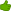 OG(General Comment)CCategory : TECHNICAL (57) Brazil (30 Aug 2021 10:48 PM)Brazil supports the comments made by COSAVEOG(General Comment)CCategory : EDITORIAL (54) Nepal (28 Aug 2021 6:51 PM)Nepal has no comment and is in support of Proposed◦Terms of ReferenceOG(General Comment)CCategory : TECHNICAL (33) Nepal (23 Aug 2021 8:01 AM)The proposed Terms of Reference is okay for us. We have no comments.OG(General Comment)CCategory : SUBSTANTIVE (32) Barbados (19 Aug 2021 9:04 PM)Barbados agrees with the proposalOG(General Comment)CCategory : SUBSTANTIVE (1) United States of America (3 Aug 2021 6:03 PM)National Reporting Obligations belong to NPPOs, and it is the responsibility of the Secretariat to facilitate this work, not an IC Sub-group. The language in this document needs to be revised to clarify this IC Sub-group reports to the IC and makes recommendations to the IC, but does not “support”, “work with” the IPPC Secretariat, etc.O8[7]Support the IPPC Secretariat Provide guidance to facilitate and provide guidance to Contracting Parties (CPs) to Contracting Parties (CPs) to help them meet their National Reporting Obligations, them meet their NROs based on the IPPC and help them implement related ISPMsISPM 17 (Pest reporting).PCategory : TECHNICAL (42) Australia (26 Aug 2021 6:50 AM)Text changed to be more specific: IC sub-group does not support the IPPC Secretariat, it provides recommendations to the IC. ISPM 17 is the only related ISPM.O8[7]Support the IPPC Secretariat to facilitate and provide guidance to Contracting Parties (CPs) to help them meet their National Reporting Obligations, based on the IPPC and help them implement related ISPMs. CCategory : TECHNICAL (3) United States of America (3 Aug 2021 6:07 PM)The only relevant ISPM is No. 17O8[7][7] PSupport the IPPC Secretariat to facilitate and provide rovide guidance to Contracting Parties (CPs) to help them meet their National Reporting ObligationsNROs, based on the IPPC and help them implement related ISPMs.ISPM 17 (Pest reporting).  PCategory : SUBSTANTIVE (2) United States of America (3 Aug 2021 6:06 PM)See US general comment on the role of this sub-groupO9[8]Support the IPPC Secretariat Provide guidance to raise awareness in CPs, including their National Plant Protection Organizations (NPPOs), to meet and understand their NROs. PCategory : TECHNICAL (43) Australia (26 Aug 2021 6:51 AM)IPPC secretariat not directly supported by sub-groupO9[8][8]Provide guidance toSupport the IPPC Secretariat to raise awareness in  CPs, including their National Plant Protection Organizations (NPPOs), to meet and understand their NROs. PCategory : SUBSTANTIVE (4) United States of America (3 Aug 2021 6:10 PM)See the US General commentO10[9]Support the IPPC Secretariat Provide guidance to build and develop national or regional capacity to address NRO activities that support NROs, eas identified in ISPM 17.g., surveillance, pest identification, and pest risk analysis (PRA). PCategory : SUBSTANTIVE (44) Australia (26 Aug 2021 6:53 AM)Clarified to remain in scope of NROs.O10[9]Support the IPPC Secretariat to build and develop national or regional capacity to address activities that support NROs, e.g., surveillance, pest identificationinspection, test, and pest risk analysis (PRA). PCategory : SUBSTANTIVE (34) China (26 Aug 2021 4:13 AM)Pest identification is included in inspection and test. Inspection and test need technical capacityO10[9][9] Provide guidance toSupport the IPPC Secretariat to build and  develop national or regional capacity to address NRO activities that support NROs, e.g., surveillance, pest identification, and pest risk analysis (PRA).as identified in ISPM 17.  PCategory : TECHNICAL (5) United States of America (3 Aug 2021 6:18 PM)The other activities are major NPPO functions and include technical assistance, which is outside the scope of this IC subgroup. The change clarifies the focus of this subgroup.O11[10]Support Provide recommendations to the IPPC Secretariat IC to update the NRO Programme to cover 2014 to 2023. PCategory : TECHNICAL (45) Australia (26 Aug 2021 6:55 AM)IPPC secretariat not directly supported by sub-groupO11[10][10]Provide recommendations to the ICSupport the IPPC Secretariat  to update the NRO NROs Programme to cover 2014 to 2023. PCategory : TECHNICAL (6) United States of America (3 Aug 2021 6:22 PM)see the US General commentO12[11]Monitor and evaluate the work undertaken under the NROs Programme and prepare reports for the IC for review and approval. CCategory : TECHNICAL (7) United States of America (3 Aug 2021 6:23 PM)Should this be included under Section 4, Tasks?O13[12]Develop an annual work plan for the IC Sub-group on NRO.plan  PCategory : SUBSTANTIVE (35) China (26 Aug 2021 4:14 AM)repetitionO13[12]Develop an annual work plan for the IC Sub-group on NRONROs.  PCategory : EDITORIAL (8) United States of America (3 Aug 2021 6:24 PM)"Obligations" are pluralO16[15]Membership CCategory : SUBSTANTIVE (9) United States of America (3 Aug 2021 6:26 PM)The way the membership is drafted looks more like a Focus Group, looking for member representation, rather than expertiseO17[16]The members should have extensive working knowledge of the IPPC, its objectives, its reporting obligations, as well as a good knowledge of ISPMs, especially those related to NROsISPM 17. PCategory : SUBSTANTIVE (47) Australia (26 Aug 2021 7:36 AM)ISPM 17 is the only related ISPMO17[16]The members should have extensive working knowledge of the IPPC, its objectives, its objectives and reporting obligations, as well as a good knowledge of ISPMs, especially those related to NROs. PCategory : EDITORIAL (46) Australia (26 Aug 2021 7:35 AM)Grammatical correctionO17[16]The members should have extensive working knowledge of the IPPC, its objectives, its reporting obligations, as well as a good knowledge of ISPMs, especially those related to NROsISPM 17. PCategory : TECHNICAL (10) United States of America (3 Aug 2021 6:28 PM)There is only one ISPM related to NROs.O18[17]Members may be drawn from contracting parties, RPPOs and international organizations parties and RPPOs as follows:   PCategory : SUBSTANTIVE (60) COSAVE (31 Aug 2021 6:38 PM)Modified as a consequence of the detetion of paragraph 23. These organizations could be invited when necessary to share their experiencesO18[17]Members should have representation from both developing and developed countries and may be drawn from contracting parties, RPPOs and international organizations as follows:   PCategory : SUBSTANTIVE (48) Australia (26 Aug 2021 7:37 AM)To consider issues/challenges faced by countries in various positions.O18[17]Members may be drawn from contracting partiesparties NPPOs, RPPOs and international organizations as follows:   PCategory : SUBSTANTIVE (36) China (26 Aug 2021 4:17 AM)It is one of necessary and due content.O18[17]Members may be drawn from contracting parties, parties and RPPOs and international organizations as follows:   PCategory : SUBSTANTIVE (25) Uruguay (9 Aug 2021 8:17 PM)Modified as a consequence of the deletion of paragraph 23. These organizations could be invited when necessary to share their wxperiencesO19[18]Up to three four representatives of contracting parties  PCategory : SUBSTANTIVE (61) COSAVE (31 Aug 2021 6:38 PM)The participation of NPPOs, which are the ones who must comply with the obligations, should be more relevantO19[18][18]At leastUp to  three representatives of contracting parties  PCategory : SUBSTANTIVE (37) China (26 Aug 2021 4:20 AM)The number of contracting parties should not be too lowO19[18]Up to three four representatives of contracting parties  PCategory : SUBSTANTIVE (26) Uruguay (9 Aug 2021 8:18 PM)The participation of NPPOs, which are the ones who must comply with the obligations should be more relevantO19[18]Up to three representatives of contracting parties  , with particular emphasis on developing countries PCategory : SUBSTANTIVE (11) United States of America (3 Aug 2021 6:30 PM)To improve the understanding of the challenges facing by the developing countriesO22[21]One representative of the SC  Up to one representative from the NPPOsPCategory : SUBSTANTIVE (38) China (26 Aug 2021 4:22 AM)The members is more reasonable and comprehensive.O22[21]One representative of the SC  (optional)PCategory : SUBSTANTIVE (12) United States of America (3 Aug 2021 6:32 PM)SC representation is not a high priority for this sub-group because it does not involve cross-cutting standards, only ISPM 17. We suggest SC membership be optional, if any at all. The SC should focus on the standards setting, not to constantly supply its members for various representations, hardly relevant to their technical expertise. This causes a lot of strain on the SC already limited resources.O23[22]Up to three two representatives from the RPPOs PCategory : SUBSTANTIVE (62) COSAVE (31 Aug 2021 6:38 PM)The comment of paragraph 18. A better balance with NPPOs representatives. Furthermore, NPPOs have many more obligations than RPPOs.O23[22]Up to three representatives from the RPPOs CCategory : SUBSTANTIVE (56) Fiji (30 Aug 2021 5:58 AM)The option should be one member from each RPPOs. If the option is only three, then the three should be from RPPOs that have not been represented through CPs, CPM, IC, and SC members on the sub-group.O23[22]Up to three representatives from the RPPOs CCategory : SUBSTANTIVE (55) Fiji (30 Aug 2021 5:47 AM)The option should be one member from each RPPOs. If the option is only three, then the three should be from RPPOs that have not been represented through CPs, CPM, IC, and SC members on the sub-group.O23[22][22]At leastUp to  three representatives from the RPPOs PCategory : SUBSTANTIVE (39) China (26 Aug 2021 4:23 AM)The number of RPPOs should not be too lowO23[22]Up to three two representatives from the RPPOs PCategory : SUBSTANTIVE (27) Uruguay (9 Aug 2021 8:19 PM)See comment on paragraph 18. A better balance with NPPOs representatives. Furthermore, NPPOs have many more obligations than RPPOsO23[22]Up to three representatives from the RPPOs , with particular emphasis on developing regions PCategory : SUBSTANTIVE (13) United States of America (3 Aug 2021 6:35 PM)To improve the understanding of the challenges facing by the regions with majority of CPs being developing countries.O24[23]At least two experts representing entities having national reporting obligations systems such as the CBD, FAO, OIE, UNEP, CABI, World Health Organization, etc. PCategory : SUBSTANTIVE (63) COSAVE (31 Aug 2021 6:38 PM)The NROs are very specific to NPPOs. In any case, an expert from other international organizations could be invited to share the experience of the organization in relation to their national reporting obligations systemsO24[23]At least two experts representing entities having national reporting obligations systems such as the CBD, FAO, OIE, UNEP, CABI, World Health Organization, etc. PCategory : SUBSTANTIVE (28) Uruguay (9 Aug 2021 8:21 PM)The NROs are very specific to NPPOs. In any case, an expert from other international organizations could be invited to share the experience of the organization in relation to their national reporting obligations systemsO24[23]At least two experts representing entities having national reporting obligations systems such as the CBD, FAO, OIE, ,  UNEP, CABI, ,  World Health Organization, etc. PCategory : TECHNICAL (14) United States of America (3 Aug 2021 6:37 PM)We are not familiar with the National Reporting Obligations of CABI, etc. We recommend including those that are the closest to the IPPC, i.e., with treaty “legal” status, with a similar number of contracting parties, and with similar challenges and proven successes, etc. be retained here and then included in the group. Therefore, CABI and OIE should not be listed - they do not have treaty status.O25[24]Tasks CCategory : SUBSTANTIVE (15) United States of America (3 Aug 2021 6:38 PM)How different will the outcome be from the existing NRO Guide found on the IPP?O26[25]The IC Sub-group on NROs will work with the IPPC Secretariat towill: PCategory : SUBSTANTIVE (49) Australia (26 Aug 2021 7:38 AM)IPPC secretariat not directly supported by sub-groupO26[25]The IC Sub-group on NROs will work with the IPPC Secretariat to: CCategory : SUBSTANTIVE (16) United States of America (3 Aug 2021 6:42 PM)Not clear why the subgroup is created and the IC since its tasks are "attached" to the work of the Secretariat.  Please see US General comment.O27[26] Analyse the NRO legal obligations of CPs, RPPOs and the IPPC Secretariat. CCategory : SUBSTANTIVE (64) COSAVE (31 Aug 2021 6:38 PM)This bullet should be develop to clarify the meaning of legal obligation.O27[26] Analyse the NRO legal obligations of CPs, RPPOs and the IPPC Secretariat. CCategory : SUBSTANTIVE (29) Uruguay (9 Aug 2021 8:22 PM)This bullet should be further developed to clarify the meaning of "legal obligarion"O27[26] Analyse the NRO the  legal reporting obligations of CPs, RPPOs and the IPPC Secretariat. PCategory : SUBSTANTIVE (17) United States of America (3 Aug 2021 6:43 PM)If including RPPOs and the Secretariat, then NROs (national) should not be included here.O28[27]Review of the existing IPPC NROs programme and work plan, including: PCategory : EDITORIAL (50) Australia (26 Aug 2021 7:39 AM)Simplification of textO29[28]Complete Carry out the mid-term review of the NROs Programme (2014-2023) and NROs work plan (2014-2023); identify the progress of each item and task in the NROs Programme and work plan.  PCategory : SUBSTANTIVE (59) Malawi (31 Aug 2021 3:07 PM)O32[31]Revise and adjust the IPPC NROs Programme and work plan including setting priorities and developing a stepwise approach with timeframes and submit them to the for IC. PCategory : EDITORIAL (51) Australia (26 Aug 2021 7:40 AM)Simplification of textO32[31]Revise and adjust the IPPC NROs Programme and work plan including setting priorities and developing a stepwise approach with timeframes and submit them to the for ICfor IC review. Facilitate to organize the annual working meeting of NRO, which should summarize the work progress and research the problems that need to be resolved together, etc.PCategory : SUBSTANTIVE (40) China (26 Aug 2021 4:25 AM)That facilitates fulfill the duties and perform better.GrammarO33[32] Facilitate Make recommendations to the IC to assist CPs to meet their obligations by: PCategory : SUBSTANTIVE (52) Australia (26 Aug 2021 7:41 AM)Text changed to fit sub-group roleO33[32] Facilitate CPs to meet their obligations by: a.            Reviewing and updating the IPPC guide to NROs (2016). PCategory : TECHNICAL (19) United States of America (3 Aug 2021 6:49 PM)Add as a separate task - the Guide to NROs is 6 years old and it is not clear who drafted it. This group should review it and see if it needs to be updated.O33[32] Facilitate Make recommendations to the IC to help CPs to meet their obligations by: PCategory : SUBSTANTIVE (18) United States of America (3 Aug 2021 6:47 PM)This group should be making recommendations, etc. The Secretariat is facilitating CPs.O34[33][33]analyze current determining the added value the IPPC Secretariat NRO services could provide in addition and make recommendations to those already being developed the IC for reportingimprovements.PCategory : SUBSTANTIVE (20) United States of America (3 Aug 2021 6:53 PM)There should be an analysis of the current work being done and how it can be improvedO35[34][34]Propose revision to have the IC sub-group identify the challenges the CPs are having in meeting their NROs and find innovative ways to close these gap.advising the most appropriate way for CPs to consistently meet their national reporting obligations; PCategory : SUBSTANTIVE (21) United States of America (3 Aug 2021 7:00 PM)Advising contracting parties is not the responsibility of an IC sub-groupO36[35][35]proposing advising the most appropriate way of strengthening the role of RPPOs in ensuring contracting parties meet their national reporting obligations; PCategory : TECHNICAL (65) COSAVE (31 Aug 2021 6:38 PM)More appropriate wordingO36[35]advising identify ways to strengthen the most appropriate way of strengthening the role of RPPOs in ensuring to build capacity for contracting parties to meet their national reporting obligations; PCategory : SUBSTANTIVE (53) Australia (26 Aug 2021 7:42 AM)Reworded to convey task more accuratelyO36[35]advising proposing the most appropriate way of strengthening the role of RPPOs in ensuring contracting parties meet their national reporting obligations; PCategory : TECHNICAL (30) Uruguay (9 Aug 2021 8:23 PM)More appropriate wordingO36[35][35]identify advising ways to strengthen the most appropriate way of strengthening the role of RPPOs in ensuring to build capacity for contracting parties to meet their national reporting obligations; PCategory : TECHNICAL (22) United States of America (3 Aug 2021 7:03 PM)reworded for more appropriate languageO37[36][determining synergies with other programmes and activities (for example, collaborate with the FAO Intelligence and Coordination Unit of the Food Chain Crisis Management Framework (FCC-ICU),  IPPC Strengthening Pest Outbreak Alert and Response Systems, Phytosanitary Capacity Evaluations, etc.). PCategory : SUBSTANTIVE (66) COSAVE (31 Aug 2021 6:38 PM)This exceeds the NROsO37[36]determining synergies with other programmes and activities (for example, collaborate with the FAO Intelligence and Coordination Unit of the Food Chain Crisis Management Framework (FCC-ICU),  IPPC Strengthening Pest Outbreak Alert and Response Systems, Phytosanitary Capacity Evaluations, etc.). PCategory : SUBSTANTIVE (31) Uruguay (9 Aug 2021 8:24 PM)This exceeds the NROsO37[36]determining synergies with other programmes and activities (for example, collaborate with the FAO Intelligence and Coordination Unit of the Food Chain Crisis Management Framework (FCC-ICU),  IPPC Strengthening Pest Outbreak Alert and Response Systems, Phytosanitary Capacity Evaluations, etc.). PCategory : EDITORIAL (23) United States of America (3 Aug 2021 7:04 PM)unnecessaryO38Contribute to collect and compile phytosanitary requirements for CPs.[37]  5.        Contribute to the establishment of Pest Outbreak Alert and Response SystemPCategory : SUBSTANTIVE (41) China (26 Aug 2021 4:28 AM)That facilitates fulfill the duties and perform better.O38[37]  5.        Contribute to the establishment of Pest Outbreak Alert and Response System, as appropriatePCategory : SUBSTANTIVE (24) United States of America (3 Aug 2021 7:05 PM)Although being included in the SF2020-30, this is not an approved activity by the CPM at this time. Propose adding “as appropriate” at the end.OTitle2021 ICD: Proposed Terms of Reference for the IC Sub-group on National Reporting Obligations (NRO) (Id 1052)DescriptionEnd Date31 Aug 2021 11:45 PMReview StatusClosed (1 Sep 2021 10:38 AM)NameStatusRoleSummaryCommentsLast ActivityAfghanistanNot StartedReviewer0AlbaniaNot StartedReviewer0AlgeriaNot StartedReviewer0Antigua and BarbudaNot StartedReviewer0APPPCNot StartedReviewer0ArgentinaCompletedReviewer01 Sep 2021 1:24 AMArmeniaNot StartedReviewer0AustraliaCompletedReviewer026 Aug 2021 7:43 AMAustriaNot StartedReviewer0AzerbaijanNot StartedReviewer0BahamasNot StartedReviewer0BahrainNot StartedReviewer0BangladeshNot StartedReviewer0BarbadosIn ProgressReviewer019 Aug 2021 9:04 PMBelarusNot StartedReviewer0BelgiumNot StartedReviewer0BelizeNot StartedReviewer0BeninNot StartedReviewer0BhutanNot StartedReviewer0BoliviaNot StartedReviewer0Bosnia and HerzegovinaNot StartedReviewer0BotswanaNot StartedReviewer0BrazilIn ProgressReviewer030 Aug 2021 10:48 PMBulgariaNot StartedReviewer0Burkina FasoNot StartedReviewer0BurundiNot StartedReviewer0CANot StartedReviewer0Cabo VerdeNot StartedReviewer0CambodiaNot StartedReviewer0CameroonNot StartedReviewer0CanadaNot StartedReviewer0Caribbean Agricultural Health and Food Safety AgencyNot StartedReviewer0Central African RepublicNot StartedReviewer0ChadNot StartedReviewer0ChileNot StartedReviewer0ChinaIn ProgressReviewer026 Aug 2021 4:29 AMColombiaCompletedReviewer131 Aug 2021 8:33 PMComorosNot StartedReviewer0CongoIn ProgressReviewer011 Aug 2021 3:29 PMCongo, DRNot StartedReviewer0COSAVE ΣCompletedReviewer01 Sep 2021 1:10 AMCosta RicaIn ProgressReviewer011 Aug 2021 4:56 PMCote d'IvoireNot StartedReviewer0CroatiaNot StartedReviewer0CubaCompletedReviewerNo hay comentarios al documento.023 Aug 2021 5:36 PMCyprusNot StartedReviewer0CzechiaIn ProgressReviewer013 Aug 2021 9:06 AMDenmarkNot StartedReviewer0DjiboutiNot StartedReviewer0DominicaNot StartedReviewer0Dominican RepublicNot StartedReviewer0Ecuador ΣNot StartedReviewer0EgyptNot StartedReviewer0El SalvadorNot StartedReviewer0EPPONot StartedReviewer0Equatorial GuineaNot StartedReviewer0EritreaNot StartedReviewer0EstoniaNot StartedReviewer0EswatiniNot StartedReviewer0EthiopiaNot StartedReviewer0European UnionNot StartedReviewer0Fiji Σ ΣCompletedReviewer030 Aug 2021 6:05 AMFinlandNot StartedReviewer0FranceNot StartedReviewer0GabonNot StartedReviewer0GambiaNot StartedReviewer0GeorgiaNot StartedReviewer0GermanyNot StartedReviewer0GhanaNot StartedReviewer0GreeceNot StartedReviewer0GrenadaNot StartedReviewer0GuatemalaNot StartedReviewer0GuineaNot StartedReviewer0Guinea-BissauNot StartedReviewer0GuyanaNot StartedReviewer0HaitiNot StartedReviewer0HondurasNot StartedReviewer0HungaryNot StartedReviewer0IAPSCNot StartedReviewer0IcelandNot StartedReviewer0IndiaNot StartedReviewer0IndonesiaNot StartedReviewer0IPPC SecretariatReview OwnerOwner01 Jul 2021 10:06 AMIranNot StartedReviewer0IraqNot StartedReviewer0IrelandNot StartedReviewer0IsraelNot StartedReviewer0ItalyNot StartedReviewer0JamaicaNot StartedReviewer0JapanNot StartedReviewer0JordanNot StartedReviewer0KazakhstanNot StartedReviewer0KenyaNot StartedReviewer0KiribatiNot StartedReviewer0Korea, Democratic People's Republic ofNot StartedReviewer0Korea, Republic ofIn ProgressReviewer05 Jul 2021 8:45 AMKuwaitNot StartedReviewer0KyrgyzstanNot StartedReviewer0Lao People's Democratic RepublicNot StartedReviewer0LatviaNot StartedReviewer0LebanonNot StartedReviewer0LesothoNot StartedReviewer0LiberiaNot StartedReviewer0LibyaNot StartedReviewer0LithuaniaNot StartedReviewer0LuxembourgNot StartedReviewer0MadagascarIn ProgressReviewer023 Aug 2021 12:44 PMMalawiCompletedReviewer031 Aug 2021 8:29 PMMalaysiaNot StartedReviewer0MaldivesNot StartedReviewer0MaliNot StartedReviewer0MaltaNot StartedReviewer0MauritaniaNot StartedReviewer0MauritiusNot StartedReviewer0MexicoCompletedReviewer031 Aug 2021 4:03 AMMicronesiaNot StartedReviewer0MoldovaNot StartedReviewer0MongoliaNot StartedReviewer0MontenegroNot StartedReviewer0MoroccoNot StartedReviewer0MozambiqueNot StartedReviewer0MyanmarCompletedReviewer010 Aug 2021 12:44 PMNamibiaNot StartedReviewer0NAPPONot StartedReviewer0Nauru Not StartedReviewer0NepalCompletedReviewerNepal is supportive of this, with no comments.028 Aug 2021 6:52 PMNEPPONot StartedReviewer0NetherlandsNot StartedReviewer0New ZealandNot StartedReviewer0NicaraguaNot StartedReviewer0NigerNot StartedReviewer0NigeriaNot StartedReviewer0NiueNot StartedReviewer0NorwayNot StartedReviewer0OIRSANot StartedReviewer0OmanNot StartedReviewer0PakistanNot StartedReviewer0PalauNot StartedReviewer0PanamaIn ProgressReviewer07 Jul 2021 12:41 AMPapua New GuineaNot StartedReviewer0ParaguayIn ProgressReviewer031 Aug 2021 8:17 PMPeruNot StartedReviewer0PhilippinesNot StartedReviewer0PolandNot StartedReviewer0PortugalNot StartedReviewer0PPPONot StartedReviewer0QatarNot StartedReviewer0Republic of North MacedoniaNot StartedReviewer0RomaniaNot StartedReviewer0Russian FederationNot StartedReviewer0RwandaNot StartedReviewer0Saint Kitts And NevisNot StartedReviewer0Saint LuciaNot StartedReviewer0Saint Vincent and The GrenadinesNot StartedReviewer0SamoaNot StartedReviewer0Sao Tomé and PrincipeNot StartedReviewer0Saudi ArabiaNot StartedReviewer0SenegalNot StartedReviewer0SerbiaNot StartedReviewer0SeychellesNot StartedReviewer0Sierra LeoneNot StartedReviewer0SingaporeCompletedReviewerSingapore is supportive of this proposed TOR. Thanks. 013 Aug 2021 7:08 AMSlovakiaNot StartedReviewer0SloveniaNot StartedReviewer0Solomon IslandsOfflineReviewer05 Jul 2021 7:13 AMSouth AfricaCompletedReviewerThe National Plant Protection Organization of  South Africa agrees with this draft and has no further inputs.031 Aug 2021 12:33 PMSouth SudanNot StartedReviewer0SpainNot StartedReviewer0Sri LankaNot StartedReviewer0SudanNot StartedReviewer0SurinameNot StartedReviewer0SwedenNot StartedReviewer0SwitzerlandIn ProgressReviewer04 Aug 2021 12:08 PMSyrian Arab RepublicNot StartedReviewer0TajikistanNot StartedReviewer0TanzaniaNot StartedReviewer0ThailandNot StartedReviewer0Timor-LesteNot StartedReviewer0TogoNot StartedReviewer0TongaNot StartedReviewer0Trinidad and TobagoNot StartedReviewer0TunisiaNot StartedReviewer0TurkeyNot StartedReviewer0TuvaluNot StartedReviewer0UgandaNot StartedReviewer0UkraineNot StartedReviewer0United Arab EmiratesNot StartedReviewer0United KingdomNot StartedReviewer0United States of AmericaCompletedReviewer026 Aug 2021 12:56 PMUruguayIn ProgressReviewer020 Aug 2021 8:26 PMVanuatuNot StartedReviewer0VenezuelaCompletedReviewerDe acuerdo con lo plasmado.020 Jul 2021 4:16 PMViet NamNot StartedReviewer0YemenNot StartedReviewer0ZambiaNot StartedReviewer0ZimbabweNot StartedReviewer0ParaTextTCommentSAuthor CommentG(General Comment)CCategory : SUBSTANTIVE (68) Colombia (31 Aug 2021 8:33 PM)Colombia no presenta comentarios sobre el particular.OTitle2021 ICD: Proposed Terms of Reference for the IC Sub-group on National Reporting Obligations (NRO) (Id 1052)DescriptionEnd Date31 Aug 2021 11:45 PMReview StatusClosed (1 Sep 2021 10:38 AM)NameStatusRoleSummaryCommentsLast ActivityAfghanistanNot StartedReviewer0AlbaniaNot StartedReviewer0AlgeriaNot StartedReviewer0Antigua and BarbudaNot StartedReviewer0APPPCNot StartedReviewer0ArgentinaCompletedReviewer01 Sep 2021 1:24 AMArmeniaNot StartedReviewer0AustraliaCompletedReviewer026 Aug 2021 7:43 AMAustriaNot StartedReviewer0AzerbaijanNot StartedReviewer0BahamasNot StartedReviewer0BahrainNot StartedReviewer0BangladeshNot StartedReviewer0BarbadosIn ProgressReviewer019 Aug 2021 9:04 PMBelarusNot StartedReviewer0BelgiumNot StartedReviewer0BelizeNot StartedReviewer0BeninNot StartedReviewer0BhutanNot StartedReviewer0BoliviaNot StartedReviewer0Bosnia and HerzegovinaNot StartedReviewer0BotswanaNot StartedReviewer0BrazilIn ProgressReviewer030 Aug 2021 10:48 PMBulgariaNot StartedReviewer0Burkina FasoNot StartedReviewer0BurundiNot StartedReviewer0CANot StartedReviewer0Cabo VerdeNot StartedReviewer0CambodiaNot StartedReviewer0CameroonNot StartedReviewer0CanadaNot StartedReviewer0Caribbean Agricultural Health and Food Safety AgencyNot StartedReviewer0Central African RepublicNot StartedReviewer0ChadNot StartedReviewer0ChileNot StartedReviewer0ChinaIn ProgressReviewer026 Aug 2021 4:29 AMColombiaCompletedReviewer031 Aug 2021 8:33 PMComorosNot StartedReviewer0CongoIn ProgressReviewer011 Aug 2021 3:29 PMCongo, DRNot StartedReviewer0COSAVE ΣCompletedReviewer01 Sep 2021 1:10 AMCosta RicaIn ProgressReviewer011 Aug 2021 4:56 PMCote d'IvoireNot StartedReviewer0CroatiaNot StartedReviewer0CubaCompletedReviewerNo hay comentarios al documento.023 Aug 2021 5:36 PMCyprusNot StartedReviewer0CzechiaIn ProgressReviewer013 Aug 2021 9:06 AMDenmarkNot StartedReviewer0DjiboutiNot StartedReviewer0DominicaNot StartedReviewer0Dominican RepublicNot StartedReviewer0Ecuador ΣNot StartedReviewer0EgyptNot StartedReviewer0El SalvadorNot StartedReviewer0EPPONot StartedReviewer0Equatorial GuineaNot StartedReviewer0EritreaNot StartedReviewer0EstoniaNot StartedReviewer0EswatiniNot StartedReviewer0EthiopiaNot StartedReviewer0European UnionNot StartedReviewer0Fiji Σ ΣCompletedReviewer030 Aug 2021 6:05 AMFinlandNot StartedReviewer0FranceNot StartedReviewer0GabonNot StartedReviewer0GambiaNot StartedReviewer0GeorgiaNot StartedReviewer0GermanyNot StartedReviewer0GhanaNot StartedReviewer0GreeceNot StartedReviewer0GrenadaNot StartedReviewer0GuatemalaNot StartedReviewer0GuineaNot StartedReviewer0Guinea-BissauNot StartedReviewer0GuyanaNot StartedReviewer0HaitiNot StartedReviewer0HondurasNot StartedReviewer0HungaryNot StartedReviewer0IAPSCNot StartedReviewer0IcelandNot StartedReviewer0IndiaNot StartedReviewer0IndonesiaNot StartedReviewer0IPPC SecretariatReview OwnerOwner01 Jul 2021 10:06 AMIranNot StartedReviewer0IraqNot StartedReviewer0IrelandNot StartedReviewer0IsraelNot StartedReviewer0ItalyNot StartedReviewer0JamaicaNot StartedReviewer0JapanNot StartedReviewer0JordanNot StartedReviewer0KazakhstanNot StartedReviewer0KenyaNot StartedReviewer0KiribatiNot StartedReviewer0Korea, Democratic People's Republic ofNot StartedReviewer0Korea, Republic ofIn ProgressReviewer05 Jul 2021 8:45 AMKuwaitNot StartedReviewer0KyrgyzstanNot StartedReviewer0Lao People's Democratic RepublicNot StartedReviewer0LatviaNot StartedReviewer0LebanonNot StartedReviewer0LesothoNot StartedReviewer0LiberiaNot StartedReviewer0LibyaNot StartedReviewer0LithuaniaNot StartedReviewer0LuxembourgNot StartedReviewer0MadagascarIn ProgressReviewer023 Aug 2021 12:44 PMMalawiCompletedReviewer031 Aug 2021 8:29 PMMalaysiaNot StartedReviewer0MaldivesNot StartedReviewer0MaliNot StartedReviewer0MaltaNot StartedReviewer0MauritaniaNot StartedReviewer0MauritiusNot StartedReviewer0MexicoCompletedReviewer031 Aug 2021 4:03 AMMicronesiaNot StartedReviewer0MoldovaNot StartedReviewer0MongoliaNot StartedReviewer0MontenegroNot StartedReviewer0MoroccoNot StartedReviewer0MozambiqueNot StartedReviewer0MyanmarCompletedReviewer010 Aug 2021 12:44 PMNamibiaNot StartedReviewer0NAPPONot StartedReviewer0Nauru Not StartedReviewer0NepalCompletedReviewerNepal is supportive of this, with no comments.028 Aug 2021 6:52 PMNEPPONot StartedReviewer0NetherlandsNot StartedReviewer0New ZealandNot StartedReviewer0NicaraguaNot StartedReviewer0NigerNot StartedReviewer0NigeriaNot StartedReviewer0NiueNot StartedReviewer0NorwayNot StartedReviewer0OIRSANot StartedReviewer0OmanNot StartedReviewer0PakistanNot StartedReviewer0PalauNot StartedReviewer0PanamaIn ProgressReviewer07 Jul 2021 12:41 AMPapua New GuineaNot StartedReviewer0ParaguayIn ProgressReviewer031 Aug 2021 8:17 PMPeruNot StartedReviewer0PhilippinesNot StartedReviewer0PolandNot StartedReviewer0PortugalNot StartedReviewer0PPPONot StartedReviewer0QatarNot StartedReviewer0Republic of North MacedoniaNot StartedReviewer0RomaniaNot StartedReviewer0Russian FederationNot StartedReviewer0RwandaNot StartedReviewer0Saint Kitts And NevisNot StartedReviewer0Saint LuciaNot StartedReviewer0Saint Vincent and The GrenadinesNot StartedReviewer0SamoaNot StartedReviewer0Sao Tomé and PrincipeNot StartedReviewer0Saudi ArabiaNot StartedReviewer0SenegalNot StartedReviewer0SerbiaNot StartedReviewer0SeychellesNot StartedReviewer0Sierra LeoneNot StartedReviewer0SingaporeCompletedReviewerSingapore is supportive of this proposed TOR. Thanks. 013 Aug 2021 7:08 AMSlovakiaNot StartedReviewer0SloveniaNot StartedReviewer0Solomon IslandsOfflineReviewer05 Jul 2021 7:13 AMSouth AfricaCompletedReviewerThe National Plant Protection Organization of  South Africa agrees with this draft and has no further inputs.031 Aug 2021 12:33 PMSouth SudanNot StartedReviewer0SpainNot StartedReviewer0Sri LankaNot StartedReviewer0SudanNot StartedReviewer0SurinameNot StartedReviewer0SwedenNot StartedReviewer0SwitzerlandIn ProgressReviewer04 Aug 2021 12:08 PMSyrian Arab RepublicNot StartedReviewer0TajikistanNot StartedReviewer0TanzaniaNot StartedReviewer0ThailandNot StartedReviewer0Timor-LesteNot StartedReviewer0TogoNot StartedReviewer0TongaNot StartedReviewer0Trinidad and TobagoNot StartedReviewer0TunisiaNot StartedReviewer0TurkeyNot StartedReviewer0TuvaluNot StartedReviewer0UgandaNot StartedReviewer0UkraineNot StartedReviewer0United Arab EmiratesNot StartedReviewer0United KingdomNot StartedReviewer0United States of AmericaCompletedReviewer026 Aug 2021 12:56 PMUruguayIn ProgressReviewer020 Aug 2021 8:26 PMVanuatuNot StartedReviewer0VenezuelaCompletedReviewerDe acuerdo con lo plasmado.020 Jul 2021 4:16 PMViet NamNot StartedReviewer0YemenNot StartedReviewer0ZambiaNot StartedReviewer0ZimbabweNot StartedReviewer0